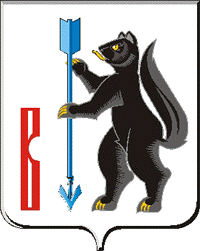 АДМИНИСТРАЦИЯГОРОДСКОГО ОКРУГА ВЕРХОТУРСКИЙП О С Т А Н О В Л Е Н И Еот  29.11.2012г. № 1444г. Верхотурье О введении режима повышенной готовностина территории городского округа ВерхотурскийВ целях усиления мер пожарной безопасности на территории городского округа Верхотурский в период подготовки и проведения Новогодних и Рождественских праздников, руководствуясь Федеральными законами: от 21 декабря 1994 года № 68-ФЗ «О защите населения и территорий от чрезвычайных ситуаций природного и техногенного характера», от 21 декабря 1994 года № 69-ФЗ «О пожарной безопасности»,  от 06 октября 2003 года № 131-ФЗ «Об общих принципах организации местного самоуправления в российской Федерации» (с изменениями, внесенными Федеральным законом от 10 июня 2008 года № 77-ФЗ), статьей 26 Устава городского округа Верхотурский,ПОСТАНОВЛЯЮ:           1. В преддверии Новогодних и Рождественских праздников, с увеличивающейся реальной угрозой возникновения пожаров, жизни населения ввести режим повышенной готовности на территории городского округа Верхотурский с 30 декабря 2012 года по 10 января 2013 года.2. В период введения режима повышенной готовности, при проведении массовых мероприятий (в вечернее и ночное время) использовать салюты, фейерверки только в отведенных местах, утвержденные постановлением Администрации городского округа Верхотурский от 03.12.2012г. № 1449 «Об усилении мер пожарной безопасности при проведении мероприятий, посвященных новогодним праздникам на объектах и в населенных пунктах городского округа Верхотурский». 3. Начальникам территориальных управлений Администрации городского округа Верхотурский: Манылову С.В., Сарри В.Ф., Мамаеву Н.В., Карагодину А.П., Молчанову В.П., Яскельчук Л.В., Дерябиной Г.А., Фатереной Ю.Е., Щербаковой Р.М., Зыряновой А.Н. взять под личный контроль и персональную ответственность:1) выполнение требований пожарной безопасности; 2) организацию круглосуточного дежурства ответственных дежурных из числа сотрудников территориального управления с 30 декабря 2012 года до 10 января 2013 года с предоставлением графика в организационный отдел Администрации городского округа Верхотурский;             3) в населённых пунктах, где расположены пожарные части, силами работников пожарных частей усилить профилактику пожарной безопасности в данных населённых пунктах. 	4. Рекомендовать руководителям предприятий, организаций и учреждений всех форм собственности городского округа Верхотурский:	1) укомплектовать объекты первичными средствами пожаротушения;	2) совместно с отделением государственного пожарного надзора, внештатными инструкторами пожарной профилактики провести инструктажи по мерам пожарной безопасности с рабочими и служащими.5. Рекомендовать отделу полиции № 33 ММО МВД России «Красноуральский» (Носков М.Ю.), 71 ОФПС ГУ МЧС   по Свердловской области (Храмцов В.Е.)»:1) привлекать нарушителей правил пожарной безопасности к административной ответственности согласно законодательству Российской Федерации и Свердловской области;	2) провести обследование жилого сектора, особенно лиц, склонных к асоциальному поведению.6. Рекомендовать 71 ОФПС ГУ МЧС России по Свердловской области (Храмцов В.Е.) и ОНД городского округа Верхотурский (Татаринов С.Е.) совместно с отделом по делам ГО и ЧС Администрации городского округа Верхотурский (Терехов С.И.) провести рейды по проверке правил пожарной безопасности среди предприятий, организаций и учреждений всех форм собственности, расположенных на территории городского округа Верхотурский.	7. Рекомендовать отделу надзорной деятельности по городскому округу Верхотурский (Татаринов С.Е.) совместно с начальниками территориальных управлений Администрации городского округа Верхотурский провести сельские сходы по пожарной безопасности, занятия с населением и сотрудниками, ответственными за пожарную безопасность объектов, по отработке правил и навыков борьбы с огнём	8. Организационному отделу Администрации городского округа Верхотурский (Тарамженина О.А.): 1) составить график круглосуточного дежурства ответственных дежурных с 30 декабря 2012 года по 10 января 2012 года из числа сотрудников Администрации, с предоставлением графика всем задействованным службам городского округа Верхотурский; 2) через средства массовой информации довести до населения об ужесточении действия санкции ст. 20.4 ч. 2 Кодекса об административных нарушениях в Российской Федерации «Нарушение требований правил пожарной безопасности» в период особого противопожарного режима;3) довести настоящее постановление до всех вышеуказанных лиц.9. Опубликовать настоящее постановление в газете «Верхотурская неделя» и разместить на официальном сайте городского округа Верхотурский.           10. Контроль исполнения настоящего постановления оставляю за собой.Глава Администрациигородского округа Верхотурский			           С.И. Лобусов